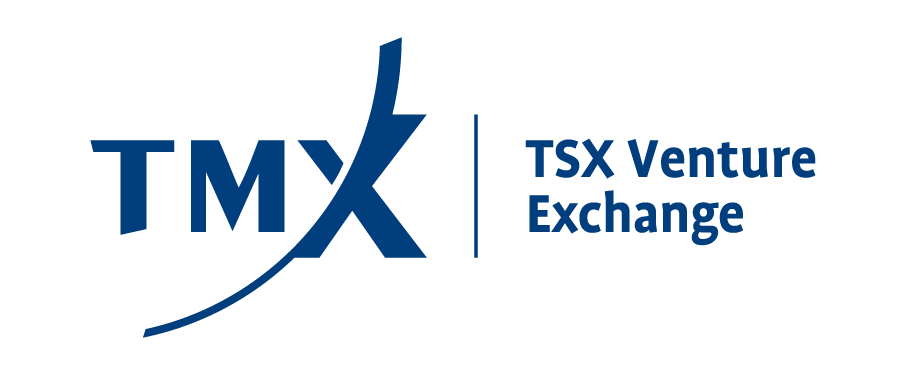 APPENDIX 3AACCEPTABLE TRANSFER AGENTS, REGISTRARS AND
ESCROW AGENTSSubject to further notice, the following are considered acceptable transfer agents, registrars, and escrow agents:Alliance Trust CompanyAST Trust Company (Canada)The Canada Trust CompanyCIBC Mellon Trust CompanyComputershare Investor Services Inc.Computershare Trust Company of Eastern Trust (2007)  Ltd.Endeavor Trust CorporationFiducie DesjardinsMancal Trust CompanyMarrelli Trust Company LimitedNatcan Trust CompanyNational Bank Trust Inc.Odyssey Trust CompanyOlympia Trust CompanyTSX Trust Company